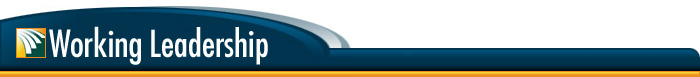 Today is December 31, 2017.________________________________________________________________________________________________________________________________________________________________________________________________________________________________________________________________________________________________________________________________________________________________________________________________________________________________________________________________________________________________________________________________________________________________________________________________________________________________________________________________________________________________________________________________________________________________________________________________________________________________________________________________________________________________________________________________________________________________________________________________________________________________________________________________________________________________________________________________________________________________________________________________________________________________________________________________________________________________________________________________________________________________________________________________________________________________________________________________________________________________________________________________________________________________________________________________________________________________________________________________________________________________________________________________________________________________________________________________________________________________________________________________________________________________________________________________________________________________________________________________________________________________________________________________________________________________________________________________________________________________________________________________________________________________________________________________________________________________________________________________________________________________________________________________________________________________________________________________________________________________________________________________________________________________________________________________________________________________________________________________________________________________________________________________________________________________________________________________________________________________________________________________________________________________________________________________________________________________________________________________________________________________________________________________________________________________________________________________________________________________________________________________________________________________________________Revenue 2013 _______________________ Net 2013 _____________________Revenue 2014 _______________________ Net 2014 _____________________Revenue 2015 _______________________ Net 2015 _____________________Revenue (est) 2016__________________________ Net (est) 2016 ________________________________________________________________________________________________________________________________________________________________________________________________________________________________________________________________________________________________________________________________________________________________________________________________________________________________________________________________________________________________________________________________________________________________________________________________________________________________________________________________________________________________________________________________________________________________________________________________________________________________________________________________________________________________________________________________________________________________________________________________________________________________________________________________________________________________________________________________________________________________________________________________________________________________________________________________________________________________________________________________________________________________________________________________________________________________________________________________________________________________________________________________________________________________________________________________________________________________________________________________________________________________________________________________________________________________________________________________________________________________________________________________________________________________________________________________________________________________________________________________________________________________________________________________________________________________________________________________________________________________________________________________________________________________________________________________________________________________________________________________________________________________________________________________________________________________________________________________________________________________________________________________________________________________________________________________________________________________________________________________________________________________________________________________________________________________________________________________________________________Planning document for 2017Revenue targetsProfit targetsPlease spend a few minutes completing this plan document.  Be prepared to share this (5 min) with your management group during your January meeting.Business Plan for:Period Ending: December 31, 2017Vision (Pick a point in time, paint a vivid picture.):Narrative text describing your customer segments, products and product mix, services and service mix, market position, market share, key personnel, core competencies, breakthroughs, process changes, physical plant, facilities, revenues, net profit and other components which describe the vision of your company at the end of the scope of this plan. Inventory  (As of today)What is your current status, relative to each element described on page one?  Where are you, now?What strengths can you build from?Where are your weaknesses?What are your opportunities?What are your threats?Actual 201620172018201920202021Actual 201620172018201920202021Target QuarterTarget QuarterTarget QuarterTarget QuarterGoals - 2017Business and PersonalActual QuarterActual QuarterActual QuarterActual Quarter1234QQTR – Quantity, Quality, Time Period or Time Deadline, Resources1234